Lekcja                                                      08/09. 06.2020Temat: Łączenie się pierwiastków – powtórzenie działu IIIŁączenie się pierwiastków w związki chemiczneAtomy łączą się ze sobą aby uzyskać trwałą konfigurację elektronową co oznacza że tworzą dublet lub oktet na ostatniej powłoce elektronowej Atomy metali łączą się z atomami niemetali i oddają im elektrony walencyjne stając się jonami dodatnimi czyli kationami Atomy niemetali przyjmując elektrony stają się jonami ujemnymi czyli anionami Wiązania jonowe- są efektem przyciągania się kationów i anionów 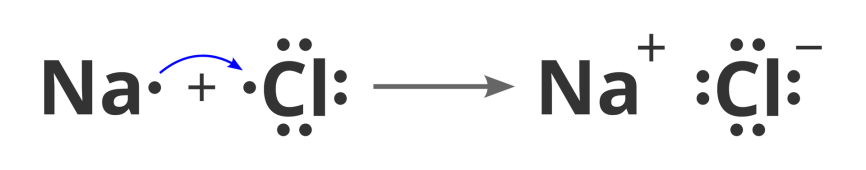 Wiązania kowalencyjneAtomy niemetali lączą się ze sobą uwspólniając swoje elektrony walencyjne tworząc wiązania atomowe kowalencyjne Wspólna para elektronów walencyjnych tworząca wiązanie może być przesunięta w stronę atomu, który silniej je przyciąga. Jest to wiązanie kowalencyjne spolaryzowane Elektroujemność jest to zdolność atomu do przyciągania elektronów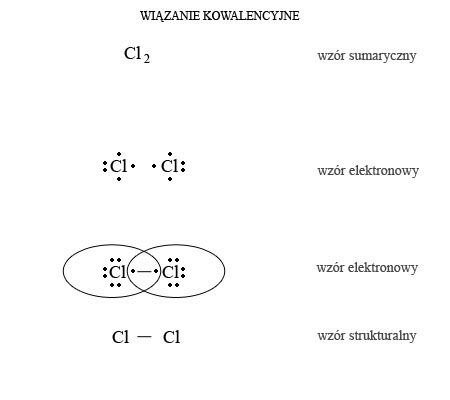 Wzory sumaryczne, wzory strukturalne związków chemicznychLiczba wiązań chemicznych tworzonych przez atom danego pierwiastka nazywa się wartościowością pierwiastkaCząsteczkę  można opisać za pomocą wzorów - sumarycznego – określa rodzaj i liczbę atomów stanowiącego cząsteczkę- strukturalnego – pokazuje wiązania chemiczne między poszczególnymi atomami i budowę cząsteczkiZnajomość wartościowości jednego z pierwiastków w związku pozwala określić wartościowość drugiego pierwiastka 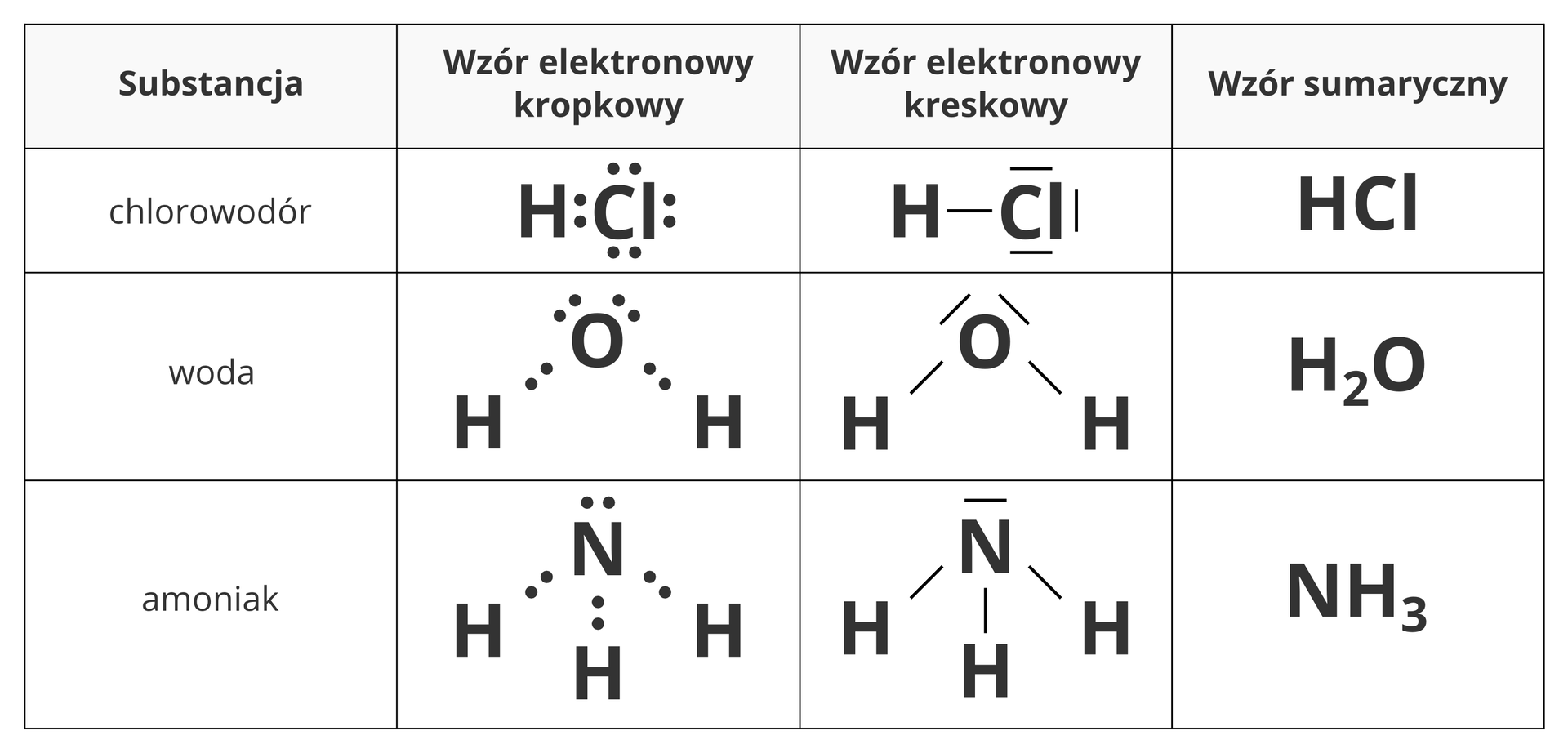 Masa cząsteczkowa pierwiastka i związku chemicznegoMasę cząsteczkową pierwiastka wyraża się (u)Masę cząsteczkową oblicza się dodając masy atomowe wszystkich pierwiastków wchodzących w skład danej cząsteczki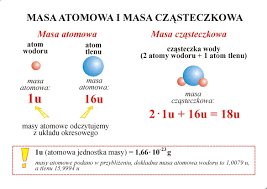 Typy reakcji chemicznych Przebieg reakcji chemicznej zapisuje się w postaci równania reakcji.Między substratami a produktami umieszcza się strzałkę , której grot wskazuje kierunek reakcji.W równaniu reakcji chemicznej licznba atomów każdego pierwiastka musi być równa po obu stronach. Stosuje się współczynniki stechiometryczne- okreslenie dokładnej liczby atomów pierwiastka 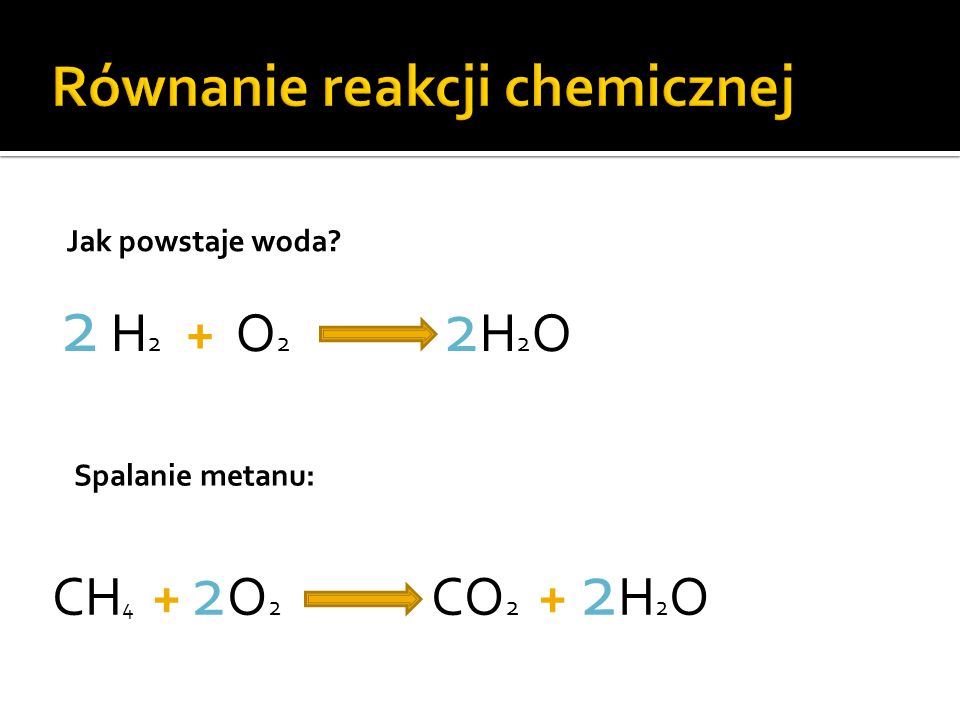 Prawa rządzące reakcjami chemicznymi Reakcjami chemicznymi rządzą prawa : zachowania masy, stałości składuPrawo zachowania masy mówi , że łączna masa substratów równa jest masie produktówPrawo stałości składu mówi, że stosunek masowy pierwiastków jest wielkością stałąPrawa: zachowania masy, stałości składu to podstawa obliczeń chemicznych.